   PRE-K SNACK CALENDAR   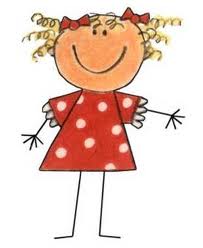 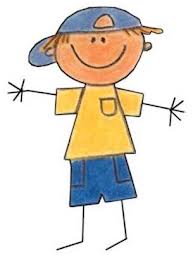 May/JuneShow & Tell: Children’s Choice - The children may bring whatever they would like to share from home  Birthday Bash:  We will be celebrating our summer birthdays: (MWF) Danny ~ Paige ~ Leah ~ Mia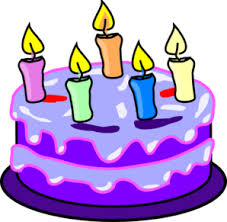 											      (T/TH) Lilly ~ Leah ~ Mia ~ MckennaSunMonTueWedThuFriSat567891011LANDENTRACEDANNYLILLYPAIGE12131415161718LEAHJUNIORMIAMCKENNAMCKAYLA19202122232425HAYLEEEVELYNMCKENNA BRADYDRAVEN               26                          27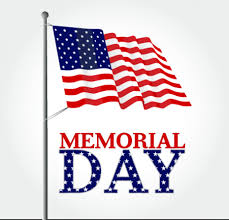                28SAM               29TANISHA               31Friendly Farm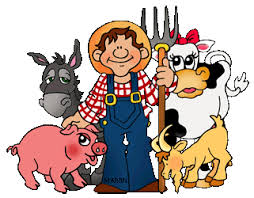                31VICTOR              1               2                           3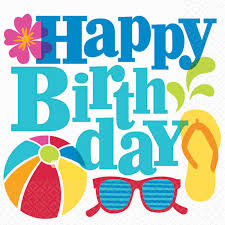              4               5Teacher’sSurpriseSnack                 6Teacher’sSurpriseSnack                 7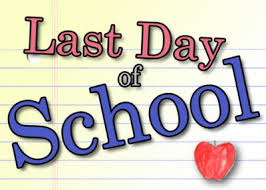                8